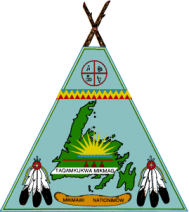 Risk AssessmentMiawpukek First Hazard Identification, Assessment and Control FormRisk AssessmentHazard Id, Assessment and controlRisk level: low, moderate, high.Risk AssessmentHazard Id, Assessment and controlRisk level: low, moderate, high.Department: Natural ResourcesLocation: Department: Natural ResourcesLocation: Job title: Fisheries GuardiansJob title: Fisheries GuardiansJob title: Fisheries GuardiansJob title: Fisheries GuardiansJob title: Fisheries GuardiansJob title: Fisheries GuardiansJob title: Fisheries GuardiansAssessor: Assessor: Date:RISKRISKRISKRISKJob tasksJob stepsJob stepsHazardsHazardsSPPERControls in placeControls in placeFurther controls requiredFurther controls requiredVehicle patrolInspecting truckDriving on highwayDriving on remote gravel roadsInspecting truckDriving on highwayDriving on remote gravel roadsVehicle safetyRoad conditionsOther trafficWeatherWeak communicationsVehicle safetyRoad conditionsOther trafficWeatherWeak communicationsL/ML/ML/MLL/MPlan patrolNotify area of plan patrolTrainingLicencingPlan patrolNotify area of plan patrolTrainingLicencingFoot PatrolPlanning patrolTraversing foot trailsCrossing riversPlanning patrolTraversing foot trailsCrossing riversUneven surfacesSlip and fallVarious injuriesBecoming lostDrowningwildlifeUneven surfacesSlip and fallVarious injuriesBecoming lostDrowningwildlifeplan patrolNotify area of plan patroltrainingknowledge of terrainbear bangersproper footwearplan patrolNotify area of plan patroltrainingknowledge of terrainbear bangersproper footwearBoat PatrolTrailering boat from station to refuelling stationRefuelling boatTrailering boat from refueling station to launch siteLaunching boatLeaving launch siteConducting patrolUnfamiliar watersRemote beachingReturning to launch siteRetrieving boatReturning boat to stationTrailering boat from station to refuelling stationRefuelling boatTrailering boat from refueling station to launch siteLaunching boatLeaving launch siteConducting patrolUnfamiliar watersRemote beachingReturning to launch siteRetrieving boatReturning boat to stationHitching upInjuries to feet and handsTraffic and constructionDrowningSinkingBreakdownsCollisionsRunning aground Hitting floating objectsHitching upInjuries to feet and handsTraffic and constructionDrowningSinkingBreakdownsCollisionsRunning aground Hitting floating objectsPlan patrolNotify area of plan patroltrainingPFDFlaresMarine survival kitPlan patrolNotify area of plan patroltrainingPFDFlaresMarine survival kitATV patrolPlanning patrolRefuelling ATVLoading ATV onto truck/trailerOffloading ATVConducting patrolPlanning patrolRefuelling ATVLoading ATV onto truck/trailerOffloading ATVConducting patrolRoll overVarious injuriesBreakdownStuckLostRoll overVarious injuriesBreakdownStuckLostPlan patrolNotify area of plan patrolTraining and experienceKnowledge of terrainHelmetsPlan patrolNotify area of plan patrolTraining and experienceKnowledge of terrainHelmetsSkidoo PatrolPlanning patrolRefuelling skidooLoading skidoo onto truck/trailerOffloading skidooConducting patrolPlanning patrolRefuelling skidooLoading skidoo onto truck/trailerOffloading skidooConducting patrolRoll overVarious injuriesBreakdownStuckLostHitting covered objectsRoll overVarious injuriesBreakdownStuckLostHitting covered objectsPlan patrolNotify area of plan patrolTraining and experienceKnowledge of terrainhelmetsCold weather gearPFDPlan patrolNotify area of plan patrolTraining and experienceKnowledge of terrainhelmetsCold weather gearPFDApproaching resource usersIdentifying yourselfIdentifying yourselfAngry anglerDrunken anglerMore than one anglerAngry anglerDrunken anglerMore than one anglerTrainingDesignated powersTrainingDesignated powersJob tasksJob stepsJob stepsHazardsHazardsSSPERControls in placeControls in placeFurther controls requiredFurther controls requiredInspecting gear/harvestAsking permission Unknown ownersAsking permission Unknown ownersResistant anglersCuts, abrasions, entanglementResistant anglersCuts, abrasions, entanglementTrainingRubber glovesTrainingRubber glovesSampling harvestputting on rubber glovesremoving sample using a scalpelputting sample into sample containerputting on rubber glovesremoving sample using a scalpelputting sample into sample containerbiologicalscratches, abrasions, cutsbiologicalscratches, abrasions, cutsrubber glovestrainingrubber glovestrainingConfiscating gear/catchreading accuse rightsexplaining reasons for charges ceasing gearreading accuse rightsexplaining reasons for charges ceasing gearresistant ownersresistant ownerstrainingtrainingTransporting gear/harvestbagginglabellingtransportstoragebagginglabellingtransportstoragebiologicalscratches, abrasions, cutsbiologicalscratches, abrasions, cutsrubber glovesrubber glovesDetaining accusewithout the use of forceunruly accuse without the use of forceunruly accuse Violent accuseViolent accusetrainingtrainingLaying chargestrainingtraining